      Руководствуясь ст. 13 Федерального закона от 24 июля 2007 года № 209-ФЗ «О развитии малого и среднего предпринимательства в Российской Федерации», Уставом муниципального района «Улётовский район», в целях развития малого и среднего предпринимательства на территории муниципального района «Улётовский район», администрация муниципального района «Улётовский район» Забайкальского края п о с т а н о в л я е т:       1. Утвердить состав координационного Совета по развитию малого и среднего предпринимательства при администрации муниципального района «Улётовский район» Забайкальского края (прилагается).      2. Настоящее постановление официально опубликовать путем размещения (обнародования) на официальном сайте муниципального района «Улётовский район» в  информационно - телекоммуникационной сети Интернет в разделе «Деятельность» - «Комиссии и рабочие группы» - адрес http//:улёты.забайкальскийкрай.рф.Составкоординационного Совета по развитию малого и среднего предпринимательства при администрации муниципального района «Улётовский район» Забайкальского края    1. Синкевич Александр Иннокентьевич – глава муниципального района «Улётовский район» – председатель Совета по развитиюпредпринимательской деятельности;    2. Подойницын Станислав Сергеевич – Первый заместитель руководителя администрации муниципального района «Улётовский район» по территориальному развитию заместитель председателя Совета по развитию предпринимательской деятельности;    3. Гусева Елена Николаевна – главный специалист отдела имущественных, земельных отношений и экономики администрации муниципального района «Улётовскийрайон» - секретарь Совета по развитию предпринимательской деятельности;    4. Васильев Алексей Пантилеевич – начальник отдела развития сельского хозяйства администрации муниципального района «Улётовский район»;    5. Негодяева Светлана Николаевна – начальник отдела имущественных, земельных отношений и экономики администрации муниципального района «Улётовскийрайон»;    6. Осипова Наталья Владимировна - председатель Комитета по финансам администрации муниципального района «Улётовский район»;    7.Михайлова Елена Сергеевна – индивидуальный предприниматель;    8.Максимова Ирина Борисовна – индивидуальный предприниматель;    9.Саранина Анна Викторовна – индивидуальный предприниматель;    10.Панов Игорь Гавриилович – индивидуальный предприниматель;    11. Бродягин Андрей Михайлович – индивидуальный предприниматель;    12.Капустин Михаил Юрьевич – руководитель ООО «Партнер»;    13.Коновалов Александр Васильевич – руководитель МПК «Улётовский»;    14.Шелеметьев Константин Михайлович – депутат Совета муниципального района «Улётовский район».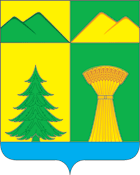 АДМИНИСТРАЦИЯ МУНИЦИПАЛЬНОГО РАЙОНА«УЛЁТОВСКИЙ РАЙОН»ЗАБАЙКАЛЬСКОГО КРАЯПОСТАНОВЛЕНИЕАДМИНИСТРАЦИЯ МУНИЦИПАЛЬНОГО РАЙОНА«УЛЁТОВСКИЙ РАЙОН»ЗАБАЙКАЛЬСКОГО КРАЯПОСТАНОВЛЕНИЕАДМИНИСТРАЦИЯ МУНИЦИПАЛЬНОГО РАЙОНА«УЛЁТОВСКИЙ РАЙОН»ЗАБАЙКАЛЬСКОГО КРАЯПОСТАНОВЛЕНИЕАДМИНИСТРАЦИЯ МУНИЦИПАЛЬНОГО РАЙОНА«УЛЁТОВСКИЙ РАЙОН»ЗАБАЙКАЛЬСКОГО КРАЯПОСТАНОВЛЕНИЕ«04»  апреля 2019 года«04»  апреля 2019 года№ 174с.УлётыОб утверждении состава координационного Совета по развитию малого и среднего предпринимательства при администрации муниципального района «Улётовский район» Забайкальского края Об утверждении состава координационного Совета по развитию малого и среднего предпринимательства при администрации муниципального района «Улётовский район» Забайкальского края Об утверждении состава координационного Совета по развитию малого и среднего предпринимательства при администрации муниципального района «Улётовский район» Забайкальского края Об утверждении состава координационного Совета по развитию малого и среднего предпринимательства при администрации муниципального района «Улётовский район» Забайкальского края Глава муниципального района«Улётовский район»                                        А.И.СинкевичПриложениек постановлению администрации муниципального района «Улётовский район»от «04» апреля 2019 года № 174